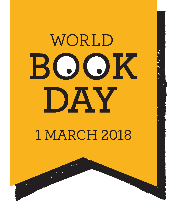 Saint Jude’s new Mission StatementToday we launched our new mission statement. Our mission statement is central to who we are at St Jude’s. It sets out our vision, aims and objectives. We will also be introducing a new end of day school prayer that incorporates the mission statement. I am sure, that with your support, we will continue to learn, love and grow with Jesus.Ash Wednesday ServiceOur children attended mass on Wednesday to celebrate the beginning of Lent. Our Children were incredibly well behaved and this was mentioned by a number of parishioners. All of us at St Jude’s were very proud of our children.Disciple of the weekEach week Mr Wilson will be choosing a Disciple of the week. This person will be someone who has shown, by their actions that they are following Christ’s teachings. This week’s Disciple isBradley TameWorld Book DayWorld book day is on the 1st March. Each class will be looking at a different author and children in that class are invited to dress as one of the author’s characters. Letters have been sent home from each class regarding the class author. Head lice – School nurse visit.The school nursing team have kindly offered to help all of our parents by providing a confidential drop in session on Thursday 8th March from 9am-10am (this can be extended if necessary). You will be able to ask advice and they will even be able to prescribe medication free of charge on the day.Should you wish to make a private appointment to see the nurses regarding anything else please advise Mrs Ashurst before the 8th March.School DiscoThe St Jude’s disco was again a great success, and the children had a fantastic time! We raised approximately £260 so we would like to thank you for your support, money raised shall go towards schools new sound system.Wigan Warriors – Internet safety assemblyYesterday we had a special visit from a couple of the Wigan Warriors players. They did a talk on internet safety and all children and staff found the talk very informative.Have a great half term,Mr. Wilson